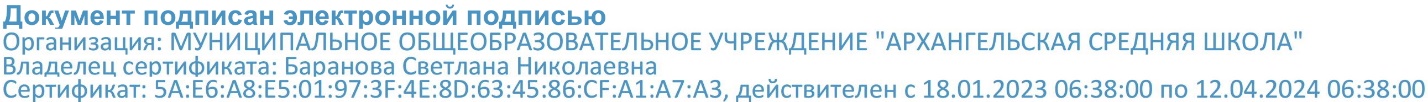 Утверждено приказом директора школы 	    									от 23.08.2023 № 244План спортивно-массовых мероприятий в МОУ «Архангельская СШ»на 2023-2024 уч. год№п/пМероприятия Сроки проведенияМесто проведенияОтветственныйКоличество участниковСпортивно- массовые     мероприятияСпортивно- массовые     мероприятияСпортивно- массовые     мероприятияСпортивно- массовые     мероприятияСпортивно- массовые     мероприятияСпортивно- массовые     мероприятия1Праздник школьных эстафетсентябрьУ школыУчителя физкультуры, кл.рук.4-11 классы2Кросс  «Золотая осень»сентябрьЛесной массивУчителя физкультуры, кл рук5-11 классы3Кросс  «Золотая осень»сентябрьУ школыУчителя физкультуры, кл рук1-4 классы4Первенство школы по баскетболуОсенние каникулыноябрьСпортивный залУчителя физкультуры4-11 классы5Соревнования «Веселые старты»ноябрьСпортивный залСпортивный залУчителя физкультуры1-2 классы3-4классы6Соревнование на личное первенство школы по настольному теннису ноябрьСпортивный залУчителя физкультурыЖелающие 5-11 классы7Соревнования «Веселые старты »январьСпортивный зал Учителя физкультуры, кл рук1 - 4 классы 8Соревнования по строевой подготовкеДню Защитника ОтечествафевральСпортивный залУчителя физкультуры, кл рук5 – 7, 8 - 11 классы9Спортивная игра «Зарничка»февральУ школыУчителя физкультуры, воспитатели ГПД1-4 классы10Соревнования «Вперед, мальчишки!»февральСпортивный залУчителя физкультуры, воспитатели ГПД1 – 4 классы11Лыжная гонка «Лыжня России»«Родители –учителя –дети»Февраль-март Спортивный залУчителя физкультурыУчащиеся + учителя+ родители12Первенство школы по лыжным гонкам ко Дню защитников ОтечествафевральШкольная лыжняУчителя физкультуры1-11 классы 13Первенство школы по пионерболуВесенние каникулыСпортивный залУчитель физкультуры5-11 класс14День здоровья: Мы готовы к ГТО(сдача норм ГТО)апрельСпортзалУчителя физкультуры1 – 4, 5-11 классы15Спортивный праздник  «Быстрее. Выше. Сильнее»майСпортзал, спортплощадка Учителя физкультуры, кл рук1-4, 5 – 8, 10  классы16Спортивные мероприятия во время работы ЛДП Июнь Спортзал, спортплощадкаУчителя физкультуры, воспитатели ЛДПЛДП17Занятия физическими упражнениями в группах продленного дня (спортивный час, физкультминутки)ежедневноСпортзал, спортплощадка, классные комнатыВоспитатели ГПД1-4классы18Агитация и пропаганда здорового образа жизни:- Конкурсная программа «Здоровье-наш верный друг»- Организация цикла бесед и лекций с приглашение медработника  на классных часах по темам: «Разговор о правильном питании», Школа- территория без вредных привычек ( о профилактике курения). диалог о здоровье с медицинским работником (профилактика наркомании и алкоголизма)- Оформление стенда «Наши спортивные достижения»-  День кино (о спортивной жизни школы)-участие в Акции «Спорт- альтернатива-пагубным привычкам»В течении года по плану работы школы и класса